SISTEMAS PLANETARIOS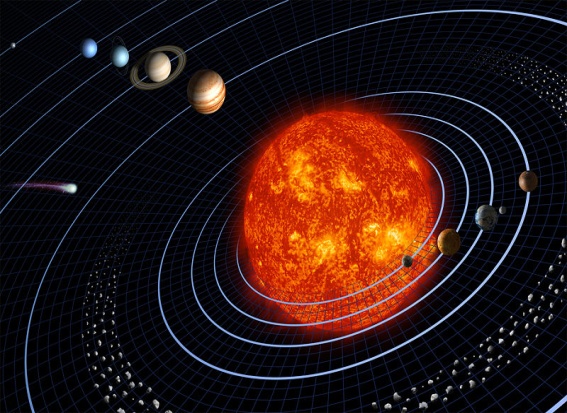 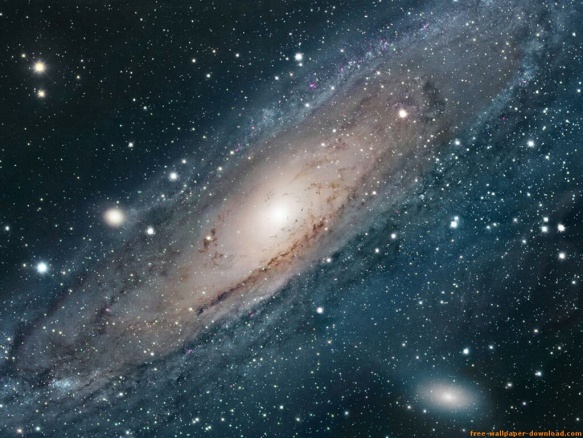 El planeta tierra, nuestro hogar, no viaja solo en el espacio, sino que orbita en torno al sol, de la misma manera que otros planetas. Algunos más cerca del sol y otros más lejos.A este conjunto estrella, planetas, satélites, asteroides, se le conoce como un sistema planetario. El número de sistemas planetarios que existen en nuestra galaxia (la vía láctea) es incalculable, se aproxima a una cifra entre 4 mil millones y 40 mil millones, y son difíciles estudiar con la tecnología que poseemos. Al sistema planetario en donde gira la tierra se le conoce como sistema solar, porque la estrella en torno a la que orbitan los planetas la denominamos “el sol”. Este sistema solar está ubicado en uno de los extremos de la vía láctea y, a su vez, gira en torno al centro de la galaxia, tardando aproximadamente 230 millones de años terrestres en dar una vuelta.hjkhjEl sol: (adaptación de wikipedia.org) el sol es una estrella mediana, que emite luz y calor, se encuentra en la secuencia principal, siendo una de las más brillantes en la vía láctea. Se formó hace 4.650 millones de años, y se calcula que alcanzará a mantenerse de manera similar por otros 5.000 millones de años más, después crecerá y se convertirá en una gigante roja, hasta que su propio peso haga que se hunda y se convierta en una enana blanca y cuando se enfríe, terminará como una enana negra.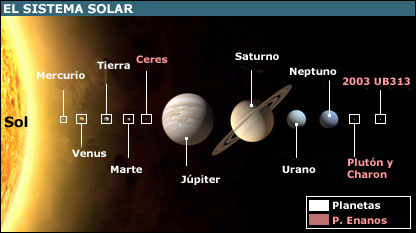 El sol está conformado por núcleo, capas externas y manchas solares.La distancia del sol a la tierra es de casi 150 millones de kilómetros, y la luz que emite el sol recorre esta distancia en 8 minutos y 19 segundos. El sol es de gran importancia para nuestro planeta porque su calor y su luz permiten que haya vida.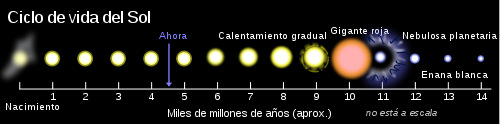 Además de los astros mencionados en la lectura, existen los cometas que son cuerpos formados por hielo, roca y gas, que tienen una orbita alrededor del sol de forma elíptica, que puede ser diagonal en comparación con la de los planetas. Cuando los cometas se acercan al sol se van desgastando y se produce su cola. En ocasiones pueden acercarse a la tierra y sus fragmentos son llamados estrellas fugaces o en otros casos lluvia de meteoros. 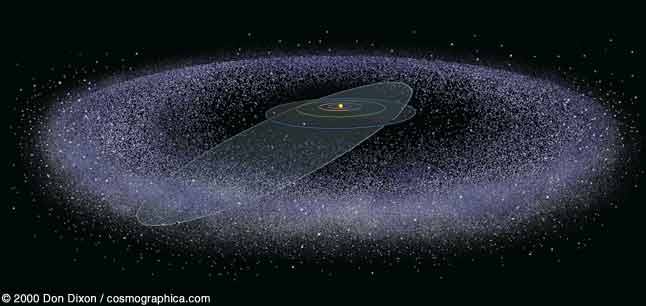 EXPLORANDO EL UNIVERSO